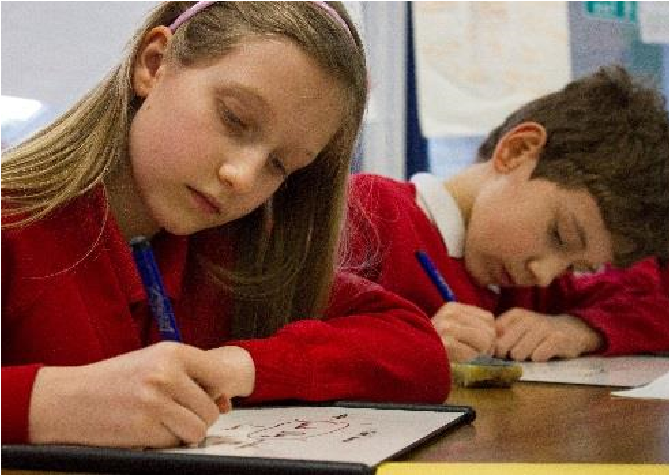 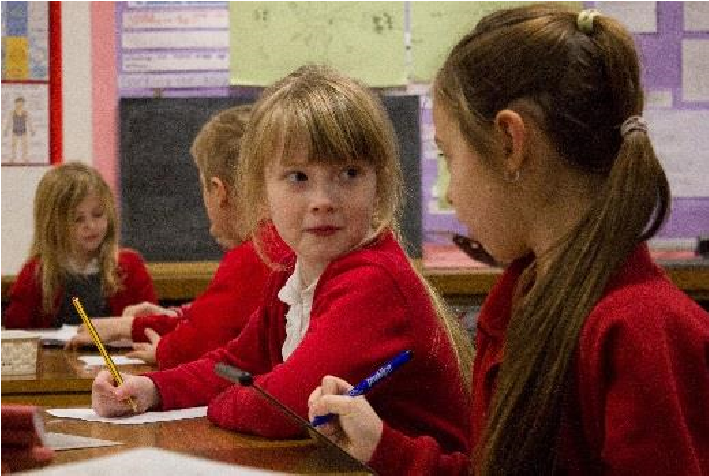 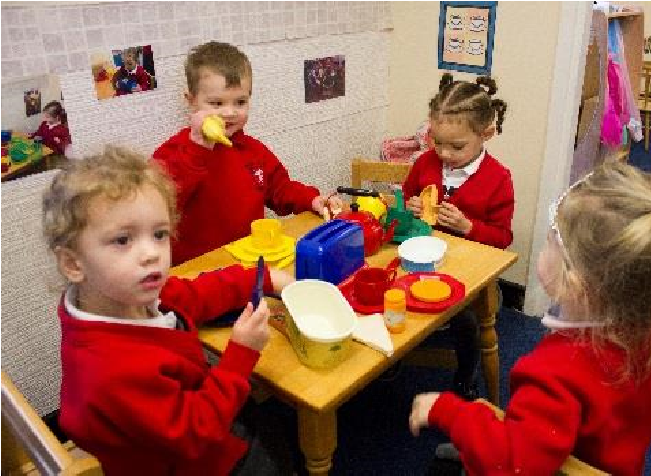 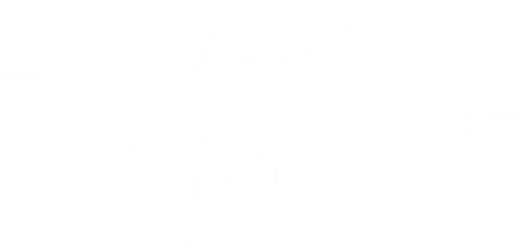 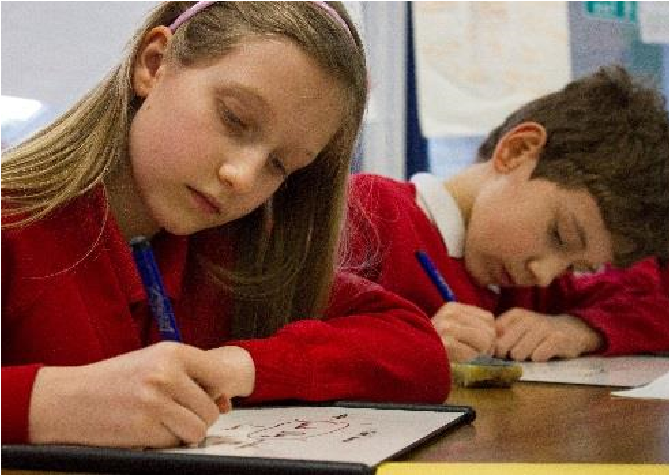 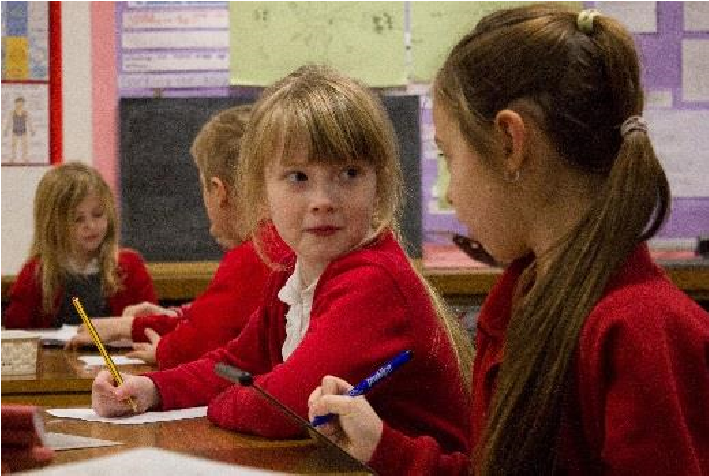 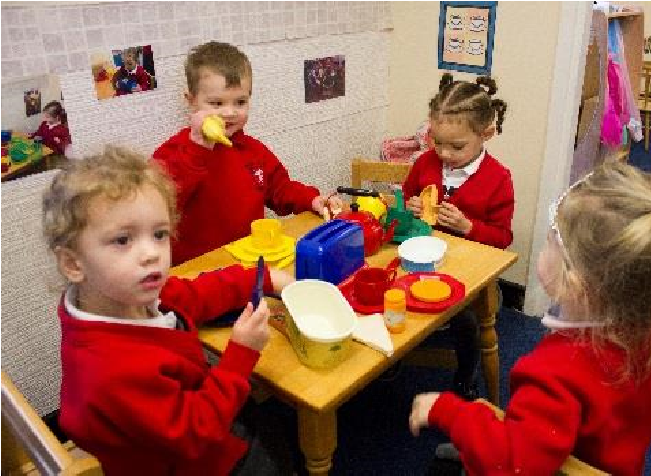 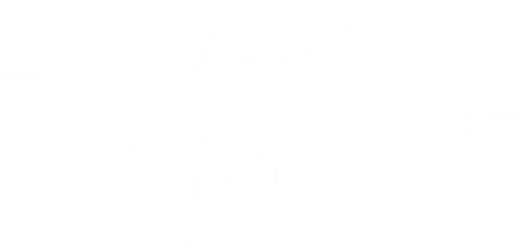 2 x TEACHING ASSISTANTS Upton Priory School 2 x 25 hrs per week January – August 2019 (8.30am – 1.30pm) 38.6 weeks per year (term time + 3 days). Grade 4, £9.01per hour Upton Priory School is a large primary school set in extensive grounds on the outskirts of Macclesfield.  It is a busy, vibrant school where we nurture curiosity and creativity through an inspiring, broad and engaging curriculum and where learning is at the heart of all we do.  We are looking for two exceptional Teaching Assistants to join the Upton Priory team who share our vision and ethos.  Our Teaching Assistants support learning activities by working with individual pupils or groups of children across a range of abilities. We are looking for people who love working with children.  We need staff who are professional and friendly with excellent communication skills who are comfortable dealing with pupils, staff, parents and governors.  We encourage everyone in school to use their individual strengths to support the work of the whole school community including our extensive range of extra-curricular activities You would be working with a supportive, friendly staff and with kind, caring children!  The school is part of the Fallibroome Trust, a school-led eight school multi-academy trust based in Cheshire and there will be opportunities for professional and career development within the Trust.   Please apply by downloading an application form via the School Website at www.uptonpriory.cheshire.sch.uk under ‘School Information’, ‘Staff Vacancies’ and return it by email to fwilliams@uptonpriory.cheshire.sch.uk or post it to Upton Priory School, Berwick Close, Macclesfield, Cheshire, SK10 3ED 	Closing date:   12th November 12pm  Interviews will be held on: 14th November. Candidates will be asked to work with a group of children in class. An interview will follow. The Fallibroome Trust is committed to safeguarding children and young people therefore all post holders are subject to appropriate vetting procedures, a full enhanced DBS disclosure check and satisfactory references